ПОСТАНОВЛЕНИЕ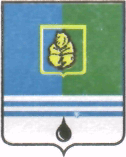 ГЛАВЫ ГОРОДА КОГАЛЫМАХанты-Мансийского автономного округа - ЮгрыОт «16» мая 2014 г.							             № 20Об Общественном совете по реализации Стратегии социально-экономического развития Ханты-Мансийского автономного округа – Югры до 2020 года и на период до 2030 года при Главе города КогалымаВ соответствии с распоряжением Губернатора Ханты-Мансийского автономного округа – Югры от 10.08.2012 №508-рг «О механизмах гражданского контроля и общественного участия в реализации стратегии социально-экономического развития Ханты-Мансийского автономного округа – Югры до 2020 года и на период до 2030 года», в целях обеспечения гражданского контроля и общественного участия в реализации Стратегии социально-экономического развития Ханты-Мансийского автономного округа – Югры до 2020 года и на период до 2030 года:1. Создать Общественный совет по реализации Стратегии          социально-экономического развития Ханты-Мансийского автономного   округа – Югры до 2020 года и на период до 2030 года при Главе города Когалыма.2. Утвердить:2.1. Положение об Общественном совете по реализации Стратегии социально-экономического развития Ханты-Мансийского автономного округа – Югры до 2020 года и на период до 2030 года при Главе города Когалыма согласно приложению 1 к настоящему постановлению.2.2. Состав Общественного совета по реализации Стратегии    социально-экономического развития Ханты-Мансийского автономного округа – Югры до 2020 года и на период до 2030 года при Главе города Когалыма согласно приложению 2 к настоящему постановлению.3. Опубликовать настоящее постановление и приложения к нему в официальном источнике опубликования и разместить на официальном сайте Администрации города Когалыма в сети Интернет (www.admkogalym.ru).4. Контроль за выполнением постановления оставляю за собой.Глава города Когалыма					Н.Н.ПальчиковПриложение 1к постановлению Главы города Когалыма от 16.05.2014 №20Положение об Общественном совете по реализации Стратегии социально-экономического развития Ханты-Мансийского автономного округа - Югры до 2020 года и на период до 2030 года при Главе города Когалыма(далее – Положение)1. Общие положения1.1. Общественный совет по реализации Стратегии                              социально-экономического развития Ханты-Мансийского автономного округа – Югры до 2020 года и на период до 2030 года при Главе города Когалыма (далее – Общественный совет) является совещательным органом при Главе города Когалыма, созданным в целях обеспечения гражданского контроля и общественного участия в реализации Стратегии социально-экономического развития Ханты-Мансийского автономного округа – Югры до 2020 года и на период до 2030 года (далее – Стратегия).1.2. В своей деятельности Общественный совет руководствуется Конституцией Российской Федерации, действующим законодательством Российской Федерации, Ханты-Мансийского автономного округа – Югры, нормативными правовыми актами органов местного самоуправления города Когалыма, Уставом города Когалыма, а также настоящим Положением.2. Цели и задачи Общественного совета2.1. Целями Общественного совета являются:2.1.1. Обеспечение механизмов общественного участия и гражданского контроля за реализацией Стратегии.2.1.2. Консолидация деятельности некоммерческих организаций, общественных объединений, профессиональных союзов, граждан, органов местного самоуправления в создании условий благоприятного социально-экономического развития Ханты-Мансийского автономного округа – Югры, города Когалыма и повышении качества жизни населения.2.2. Задачами Общественного совета являются:2.2.1. Обсуждение хода реализации Стратегии.2.2.2. Обеспечение контроля граждан за реализацией Стратегии для обеспечения открытости и публичности деятельности органов местного самоуправления города Когалыма по реализации Стратегии.2.2.3. Привлечение к реализации Стратегии широкого круга граждан, представляющих интересы различных социальных и профессиональных групп населения города Когалыма.2.2.4. Развитие и поддержка гражданских инициатив.2.2.5. Разработка предложений по социально-экономическому развитию Ханты-Мансийского автономного округа – Югры и города Когалыма на принципах сотрудничества гражданского общества, местного самоуправления города Когалыма, а также коммерческих и некоммерческих организаций города Когалыма.3. Функции Общественного совета3.1. Организация и проведение обсуждений вопросов, связанных с реализацией Стратегии.3.2. Участие в общественной экспертизе проектов нормативных правовых актов Правительства Ханты-Мансийского автономного округа – Югры по вопросам реализации Стратегии.3.3. Выражение общественного мнения по наиболее важным для жителей города Когалыма вопросам реализации Стратегии.3.4. Рассмотрение обращений, предложений и рекомендаций участников процесса реализации Стратегии.3.5. Подготовка предложений органам государственной власти и местного самоуправления по реализации Стратегии.4. Права Общественного совета4.1. Запрашивать и получать информацию от общественных объединений и других организаций, от муниципальных учреждений и предприятий города Когалыма, структурных подразделений Администрации города Когалыма при рассмотрении вопросов, связанных с реализацией Стратегии.4.2. Проводить совещания по вопросам, входящим в компетенцию Общественного совета, с участием заинтересованных лиц и организаций.4.3. Приглашать должностных лиц органов местного самоуправления города Когалыма, представителей общественных объединений, научных и других организаций для обсуждения вопросов реализации Стратегии.4.4. Вносить предложения органам местного самоуправления города Когалыма по наиболее важным вопросам реализации Стратегии.4.5. Взаимодействовать с территориальными и отраслевыми Общественными советами, созданными при органах государственной власти, органах местного самоуправления муниципальных образований Ханты-Мансийского автономного округа – Югры.5. Формы работы Общественного совета5.1. Деятельность Общественного совета осуществляется на принципах открытости и гласности.5.2. Основными формами работы Общественного совета являются:5.2.1. Проведение общественных слушаний по реализации Стратегии.5.2.2. Проведение совещаний и «круглых столов».5.3. Заседания Общественного совета проводит председатель Общественного совета или, по его поручению заместитель председателя Общественного совета.5.4. Решения Общественного совета принимаются большинством голосов присутствующих на заседании членов Общественного совета. В случае равенства голосов решающим является голос председателя Общественного совета.5.5. Итоги общественных слушаний, совещаний и «круглых столов» оформляются протоколами, которые подписываются председательствующим на заседании. Протоколы размещаются на официальном сайте Администрации города Когалыма (www.admkogalym.ru).6. Состав и организация работы Общественного совета6.1. В состав Общественного совета входят: председатель Общественного совета, заместитель председателя Общественного совета, секретарь и члены Общественного совета.6.2. Состав Общественного совета формируется и утверждается Главой города Когалыма из числа граждан, представителей общественных организаций города Когалыма, обратившихся в Администрацию города Когалыма с письменной заявкой на участие в Общественном совете в порядке и сроки, размещенные на официальном информационном портале Администрации города Когалыма (www.admkogalym.ru), а также представителей органов местного самоуправления города Когалыма.6.3. Период полномочий членов Общественного совета – три года с момента утверждения его состава.6.4. За три месяца до истечения срока полномочий членов Общественного совета управление экономики Администрации города Когалыма совместно с отделом координации общественных связей Администрации города Когалыма организует процедуру формирования нового состава Общественного совета, установленную пунктом 6.1. настоящего Положения.6.5. Председателем Общественного совета является Глава города Когалыма. В случае его отсутствия, или по его поручению, функции председателя Общественного совета выполняет заместитель председателя Думы города Когалыма (заместитель председателя Общественного совета).6.6. Председатель Общественного Совета:- осуществляет общее руководство деятельностью Общественного совета; - утверждает состав Общественного совета;- принимает решение о периодичности ротации состава Общественного совета; - инициирует общественные слушания по реализации Стратегии;- утверждает повестку заседаний Общественного совета.6.7. Заседания Общественного совета проводятся по мере необходимости, но не реже двух раз в год. 6.8. Срок действия полномочий Общественного совета устанавливается на период срока реализации Стратегии, до 31 декабря 2030 года.6.9. Организационное обеспечение деятельности Общественного совета осуществляет управление экономики Администрации города Когалыма и отдел координации общественных связей Администрации города Когалыма.Приложение 2к постановлению Главы города Когалыма от 16.05.2014 №20СоставОбщественного совета по реализации Стратегии социально-экономического развития Ханты-Мансийского автономного округа – Югры до 2020 года и на период до 2030 года при Главе города КогалымаПальчиков Николай Николаевич- Глава города Когалыма, председатель Общественного советаГоворищева Алла Юрьевна- заместитель председателя Думы города Когалыма, заместитель председателя Общественного советаСысоева Оксана Петровна- начальник отдела аналитической работы и прогноза управления экономики Администрации города Когалыма, секретарь Общественного советаЧлены Общественного совета:Члены Общественного совета:Степура Владимир Иванович- глава Администрации города КогалымаЧерных Татьяна Ивановна- заместитель главы Администрации города КогалымаКравец Вера Ивановна- начальник управления экономики Администрации города КогалымаАнищенко Альфия Арифжановна- начальник отдела координации общественных связей Администрации города КогалымаАнисимов Андрей Владимирович- администратор городского информационного портала kogalym.orgБундуки Анатолий Леонтьевич- председатель городского отделения союза Ветеранов АфганистанаВетштейн Валентина Васильевна- председатель общественной организации «Союз пенсионеров и ветеранов города Когалыма»Гаврилова Тамара Григорьевна- председатель общественной организации «Первопроходцы Когалыма»Касумбеков Османбек Надырбекович- водитель общества с ограниченной ответственностью «Дорстройсервис»Штомпель Любовь Александровна- председатель городской общественной организации ветеранов (пенсионеров) войны, труда, Вооруженных сил и правоохранительных органовПуговкина Тамара Николаевна- член городской общественной организации ветеранов (пенсионеров) войны, труда, Вооруженных сил и правоохранительных органовСитдикова Диля Вакиловна- член татаро-башкирского национально-культурного общества «НУР»